Документ предоставлен КонсультантПлюс
Анкета, подлежащая представлению в государственный орган, орган местного самоуправления, аппарат избирательной комиссии муниципального образования гражданином Российской Федерации, изъявившим желание участвовать в конкурсе на замещение вакантной должности государственной гражданской службы Российской Федерации, поступающим на государственную гражданскую службу Российской Федерации или на муниципальную службу в Российской Федерации (образец заполнения)УтвержденаРаспоряжением ПравительстваРоссийской Федерацииот 26 мая 2005 г. N 667-р(в ред. Распоряжения Правительства РФот 16.10.2007 N 1428-р,Постановления Правительства РФот 05.03.2018 N 227,Распоряжений Правительства РФот 27.03.2019 N 543-р,от 20.09.2019 N 2140-р,от 20.11.2019 N 2745-р)Анкета11. Выполняемая работа с начала трудовой деятельности (включая учебу в высших и средних специальных учебных заведениях, военную службу, работу по совместительству, предпринимательскую деятельность и т.п.).При заполнении данного пункта необходимо именовать организации так, как они назывались в свое время, военную службу записывать с указанием должности и номера воинской части.13. Ваши близкие родственники (отец, мать, братья, сестры и дети), а также супруга (супруг), в том числе бывшая (бывший), супруги братьев и сестер, братья и сестры супругов.23. Мне известно, что сообщение о себе в анкете заведомо ложных сведений и мое несоответствие квалификационным требованиям могут повлечь отказ в участии в конкурсе и приеме на должность, поступлении на государственную гражданскую службу Российской Федерации или на муниципальную службу в Российской Федерации.На проведение в отношении меня проверочных мероприятий и обработку моих персональных данных (в том числе автоматизированную обработку) согласен (согласна).Форма подготовлена с использованием правовых актов по состоянию на 10.02.2021.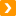 См. также: Подборка форм: Оформление кадровых документов на государственной (муниципальной) службе. Общие формы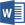 См. данную форму в MS-Word.Местодляфотографии1.ФамилияИвановМестодляфотографииИмяИванМестодляфотографииОтчествоИвановичМестодляфотографии2. Если изменяли фамилию, имя или отчество, то укажите их, а также когда, где и по какой причине изменялиФамилию, имя и отчество не изменял3. Число, месяц, год и место рождения (село, деревня, город, район, область, край, республика, страна)2 февраля 1966 г., г. Москва4. Гражданство (если изменяли, то укажите, когда и по какой причине, если имеете гражданство другого государства - укажите)Российская Федерация5. Образование (когда и какие учебные заведения окончили, номера дипломов)Высшее: в 1987 г. закончил Московский государственный университет им. М.В. Ломоносова, диплом серии АВ N 123456Направление подготовки или специальность по дипломуЭкономикаКвалификация по дипломуЭкономист6. Послевузовское профессиональное образование: аспирантура, адъюнктура, докторантура (наименование образовательного или научного учреждения, год окончания)Окончил аспирантуру в 1992 г. в Московском государственном университете им. М.В. ЛомоносоваУченая степень, ученое звание (когда присвоены, номера дипломов, аттестатов)Ученая степень кандидата экономических наук, ученое звание "доцент"7. Какими иностранными языками и языками народов Российской Федерации владеете и в какой степени (читаете и переводите со словарем, читаете и можете объясняться, владеете свободно)Владею свободно английским языком, читаю и могу объясняться на французском языке. Языками народов Российской Федерации не владею8. Классный чин федеральной гражданской службы, дипломатический ранг, воинское или специальное звание, классный чин правоохранительной службы, классный чин гражданской службы субъекта Российской Федерации, квалификационный разряд государственной службы, квалификационный разряд или классный чин муниципальной службы (кем и когда присвоены)Классного чина федеральной гражданской службы, дипломатического ранга, воинского или специального звания, классного чина правоохранительной службы, классного чина гражданской службы субъекта Российской Федерации, квалификационного разряда государственной службы не имею9. Были ли Вы судимы, когда и за что (заполняется при поступлении на государственную гражданскую службу Российской Федерации)Судим не был10. Допуск к государственной тайне, оформленный за период работы, службы, учебы, его форма, номер и дата (если имеется)Допуска к государственной тайне не имеюМесяц и годМесяц и годДолжность с указанием организацииАдрес организации (в том числе за границей)поступленияуходаДолжность с указанием организацииАдрес организации (в том числе за границей)1 сентября 1982 г.1 августа 1987 г.Студент Московского государственного университета имени М.В. Ломоносоваг. Москва, Ленинские горы, д. 13 октября 1987 г.29 ноября 1999 г.ЮристМосковский института стали и сплавовг. Москва, ул. Ленинский просп., д. 43 декабря 1999 г.по н/вНачальник юридического департамента АО "Сплавы"г. Москва, ул. Нижняя Дмитровка, д. 5612. Государственные награды, иные награды и знаки отличияГосударственных наград, иных наград и знаков отличия не имеюСтепень родстваФамилия, имя, отчествоГод, число, месяц и место рожденияМесто работы (наименование и адрес организации), должностьДомашний адрес (адрес регистрации, фактического проживания)матьИванова (Петрова) Антонина Павловна2 марта 1940 г.,г. Москвапенсионеркаг. Москва, просп. Космонавтов, д. 15, кв. 36отецИванов Иван Андреевич25 июля 1939 г.,г. Москвапенсионерг. Москва, просп. Космонавтов, д. 15, кв. 36женаИванова (Сидорова) Лариса Анатольевна15 июня 1967 г.,г. МоскваООО "Квант", г. Москва, ул. Стромынка, д. 3, художник-декораторг. Москва, ул. Вавилова, д. 18, кв. 89сынИванов Игорь Иванович28 мая 1989 г.,г. МоскваООО "Полюс", г. Москва, ул. Лесная, д. 78, инженер-программистг. Москва, ул. Вавилова, д. 18, кв. 8914. Ваши близкие родственники (отец, мать, братья, сестры и дети), а также супруга (супруг), в том числе бывшая (бывший), супруги братьев и сестер, братья и сестры супругов, постоянно проживающие за границей и (или) оформляющие документы для выезда на постоянное место жительства14. Ваши близкие родственники (отец, мать, братья, сестры и дети), а также супруга (супруг), в том числе бывшая (бывший), супруги братьев и сестер, братья и сестры супругов, постоянно проживающие за границей и (или) оформляющие документы для выезда на постоянное место жительства14. Ваши близкие родственники (отец, мать, братья, сестры и дети), а также супруга (супруг), в том числе бывшая (бывший), супруги братьев и сестер, братья и сестры супругов, постоянно проживающие за границей и (или) оформляющие документы для выезда на постоянное место жительства14. Ваши близкие родственники (отец, мать, братья, сестры и дети), а также супруга (супруг), в том числе бывшая (бывший), супруги братьев и сестер, братья и сестры супругов, постоянно проживающие за границей и (или) оформляющие документы для выезда на постоянное место жительства14. Ваши близкие родственники (отец, мать, братья, сестры и дети), а также супруга (супруг), в том числе бывшая (бывший), супруги братьев и сестер, братья и сестры супругов, постоянно проживающие за границей и (или) оформляющие документы для выезда на постоянное место жительства14. Ваши близкие родственники (отец, мать, братья, сестры и дети), а также супруга (супруг), в том числе бывшая (бывший), супруги братьев и сестер, братья и сестры супругов, постоянно проживающие за границей и (или) оформляющие документы для выезда на постоянное место жительствав другое государствоБлизких родственников, постоянно проживающихБлизких родственников, постоянно проживающихБлизких родственников, постоянно проживающихБлизких родственников, постоянно проживающихБлизких родственников, постоянно проживающихза границей, не имеюза границей, не имеюза границей, не имеюза границей, не имеюза границей, не имеюза границей, не имею(фамилия, имя, отчество, с какого времени они проживают за границей)(фамилия, имя, отчество, с какого времени они проживают за границей)(фамилия, имя, отчество, с какого времени они проживают за границей)(фамилия, имя, отчество, с какого времени они проживают за границей)(фамилия, имя, отчество, с какого времени они проживают за границей)(фамилия, имя, отчество, с какого времени они проживают за границей)14(1). Гражданство (подданство) супруги (супруга). Если супруга (супруг) не имеет гражданства Российской Федерации или помимо гражданства Российской Федерации имеет также гражданство (подданство) другого государства, укажите (заполняется при поступлении на федеральную государственную гражданскую службу в системе Министерства иностранных дел Российской Федерации для замещения должности федеральной государственной гражданской службы, по которой предусмотрено присвоение14(1). Гражданство (подданство) супруги (супруга). Если супруга (супруг) не имеет гражданства Российской Федерации или помимо гражданства Российской Федерации имеет также гражданство (подданство) другого государства, укажите (заполняется при поступлении на федеральную государственную гражданскую службу в системе Министерства иностранных дел Российской Федерации для замещения должности федеральной государственной гражданской службы, по которой предусмотрено присвоение14(1). Гражданство (подданство) супруги (супруга). Если супруга (супруг) не имеет гражданства Российской Федерации или помимо гражданства Российской Федерации имеет также гражданство (подданство) другого государства, укажите (заполняется при поступлении на федеральную государственную гражданскую службу в системе Министерства иностранных дел Российской Федерации для замещения должности федеральной государственной гражданской службы, по которой предусмотрено присвоение14(1). Гражданство (подданство) супруги (супруга). Если супруга (супруг) не имеет гражданства Российской Федерации или помимо гражданства Российской Федерации имеет также гражданство (подданство) другого государства, укажите (заполняется при поступлении на федеральную государственную гражданскую службу в системе Министерства иностранных дел Российской Федерации для замещения должности федеральной государственной гражданской службы, по которой предусмотрено присвоение14(1). Гражданство (подданство) супруги (супруга). Если супруга (супруг) не имеет гражданства Российской Федерации или помимо гражданства Российской Федерации имеет также гражданство (подданство) другого государства, укажите (заполняется при поступлении на федеральную государственную гражданскую службу в системе Министерства иностранных дел Российской Федерации для замещения должности федеральной государственной гражданской службы, по которой предусмотрено присвоение14(1). Гражданство (подданство) супруги (супруга). Если супруга (супруг) не имеет гражданства Российской Федерации или помимо гражданства Российской Федерации имеет также гражданство (подданство) другого государства, укажите (заполняется при поступлении на федеральную государственную гражданскую службу в системе Министерства иностранных дел Российской Федерации для замещения должности федеральной государственной гражданской службы, по которой предусмотрено присвоениедипломатического ранга)дипломатического ранга)15. Пребывание за границей (когда, где, с какой целью)15. Пребывание за границей (когда, где, с какой целью)15. Пребывание за границей (когда, где, с какой целью)15. Пребывание за границей (когда, где, с какой целью)В 1985 г., Венгрия,В 1985 г., Венгрия,по туристической путевкепо туристической путевкепо туристической путевкепо туристической путевкепо туристической путевкепо туристической путевке16. Отношение к воинской обязанности и воинское звание16. Отношение к воинской обязанности и воинское звание16. Отношение к воинской обязанности и воинское звание16. Отношение к воинской обязанности и воинское звание16. Отношение к воинской обязанности и воинское званиеНе военнообязанныйНе военнообязанныйНе военнообязанныйНе военнообязанныйНе военнообязанныйНе военнообязанный17. Домашний адрес (адрес регистрации, фактического проживания), номер17. Домашний адрес (адрес регистрации, фактического проживания), номер17. Домашний адрес (адрес регистрации, фактического проживания), номер17. Домашний адрес (адрес регистрации, фактического проживания), номер17. Домашний адрес (адрес регистрации, фактического проживания), номер17. Домашний адрес (адрес регистрации, фактического проживания), номертелефона (либо иной вид связи)телефона (либо иной вид связи)г. Москва, ул. Вавилова, д. 18, кв. 89.г. Москва, ул. Вавилова, д. 18, кв. 89.г. Москва, ул. Вавилова, д. 18, кв. 89.г. Москва, ул. Вавилова, д. 18, кв. 89.Фактически проживаю по тому же адресуФактически проживаю по тому же адресуФактически проживаю по тому же адресуФактически проживаю по тому же адресуФактически проживаю по тому же адресуФактически проживаю по тому же адресу18. Паспорт или документ, его заменяющий18. Паспорт или документ, его заменяющий18. Паспорт или документ, его заменяющий4511 123456,4511 123456,4511 123456,(серия, номер, кем и когда выдан)(серия, номер, кем и когда выдан)(серия, номер, кем и когда выдан)выдан Отделением по району Академический ОУФМС России по г. Москвевыдан Отделением по району Академический ОУФМС России по г. Москвевыдан Отделением по району Академический ОУФМС России по г. Москвевыдан Отделением по району Академический ОУФМС России по г. Москвевыдан Отделением по району Академический ОУФМС России по г. Москвевыдан Отделением по району Академический ОУФМС России по г. Москве07.02.201107.02.201107.02.201107.02.201107.02.201107.02.201119. Наличие заграничного паспорта19. Наличие заграничного паспорта19. Наличие заграничного паспортаЗаграничного паспорта не имеюЗаграничного паспорта не имеюЗаграничного паспорта не имею(серия, номер, кем и когда выдан)(серия, номер, кем и когда выдан)(серия, номер, кем и когда выдан)20. Страховой номер индивидуального лицевого счета (если имеется)20. Страховой номер индивидуального лицевого счета (если имеется)20. Страховой номер индивидуального лицевого счета (если имеется)20. Страховой номер индивидуального лицевого счета (если имеется)20. Страховой номер индивидуального лицевого счета (если имеется)20. Страховой номер индивидуального лицевого счета (если имеется)012-345-678 99012-345-678 99012-345-678 99012-345-678 99012-345-678 99012-345-678 9921. ИНН (если имеется)21. ИНН (если имеется)77975543210177975543210177975543210177975543210122. Дополнительные сведения (участие в выборных представительных органах,22. Дополнительные сведения (участие в выборных представительных органах,22. Дополнительные сведения (участие в выборных представительных органах,22. Дополнительные сведения (участие в выборных представительных органах,22. Дополнительные сведения (участие в выборных представительных органах,22. Дополнительные сведения (участие в выборных представительных органах,другая информация, которую желаете сообщить о себе)другая информация, которую желаете сообщить о себе)другая информация, которую желаете сообщить о себе)другая информация, которую желаете сообщить о себе)другая информация, которую желаете сообщить о себе)Дополнительных сведений не имеюДополнительных сведений не имеюДополнительных сведений не имеюДополнительных сведений не имеюДополнительных сведений не имеюДополнительных сведений не имею"12"января2021г.ПодписьИвановМ.П.М.П.Фотография и данные о трудовой деятельности, воинской службе и об учебе оформляемого лица соответствуют документам, удостоверяющим личность, записям в трудовой книжке, документам об образовании и воинской службе.Фотография и данные о трудовой деятельности, воинской службе и об учебе оформляемого лица соответствуют документам, удостоверяющим личность, записям в трудовой книжке, документам об образовании и воинской службе.Фотография и данные о трудовой деятельности, воинской службе и об учебе оформляемого лица соответствуют документам, удостоверяющим личность, записям в трудовой книжке, документам об образовании и воинской службе.Фотография и данные о трудовой деятельности, воинской службе и об учебе оформляемого лица соответствуют документам, удостоверяющим личность, записям в трудовой книжке, документам об образовании и воинской службе.Фотография и данные о трудовой деятельности, воинской службе и об учебе оформляемого лица соответствуют документам, удостоверяющим личность, записям в трудовой книжке, документам об образовании и воинской службе.Фотография и данные о трудовой деятельности, воинской службе и об учебе оформляемого лица соответствуют документам, удостоверяющим личность, записям в трудовой книжке, документам об образовании и воинской службе.Фотография и данные о трудовой деятельности, воинской службе и об учебе оформляемого лица соответствуют документам, удостоверяющим личность, записям в трудовой книжке, документам об образовании и воинской службе.Фотография и данные о трудовой деятельности, воинской службе и об учебе оформляемого лица соответствуют документам, удостоверяющим личность, записям в трудовой книжке, документам об образовании и воинской службе.Фотография и данные о трудовой деятельности, воинской службе и об учебе оформляемого лица соответствуют документам, удостоверяющим личность, записям в трудовой книжке, документам об образовании и воинской службе.""20г.(подпись, фамилия работника кадровой службы)(подпись, фамилия работника кадровой службы)(подпись, фамилия работника кадровой службы)